Câu 1: Đặc điểm hình thái của đồng bằng châu thổ nước ta làCâu 2: Căn cứ vào Atlat Địa lí Việt Nam trang 12, cho biết Phong Nha - Kẻ Bàng thuộc phân khu địa lí động vật nào sau đây?Câu 3: Trong sử dụng hợp lí đất feralit thường áp dụng biện pháp bón vôi nhằmCâu 4: Vùng có diện tích rừng ngập mặn lớn nhất nước ta làCâu 5: Khí hậu nước ta mang nhiều đặc tính của khí hậu hải dương, chủ yếu do ảnh hưởng củaCâu 6: Gió mùa Đông Bắc hoạt động vào nửa đầu mùa đông ở nước ta gây ra kiểu thời tiếtCâu 7: Vùng nào sau đây ở nước ta thường xảy ra lũ quét từ tháng VI đến tháng X?Câu 8: Căn cứ vào Atlat Địa lí Việt Nam trang 4 - 5, cho biết tỉnh nào sau đây giáp Trung Quốc?Câu 9: Căn cứ vào Atlat Địa lí Việt Nam trang 9, cho biết trạm khí tượng Thanh Hóa có lượng mưa thấp nhất vào tháng nào sau đây?Câu 10: Căn cứ vào Atlat Địa lí Việt Nam trang 11, cho biết loại đất nào sau đây có diện tích lớn nhất ở Đồng bằng sông Cửu Long?Câu 11: Nước ta thuận lợi trong giao lưu với các nước trong khu vực và trên thế giới là nhờCâu 12: Căn cứ vào Atlat Địa lí Việt Nam trang 5, cho biết tỉnh nào sau đây có diện tích tự nhiên lớn nhất?Câu 13: Căn cứ vào Atlat Địa lí Việt Nam trang 8, cho biết nơi nào sau đây có quặng chì - kẽm?Câu 14: Căn cứ vào Atlat Địa lí Việt Nam trang 10, cho biết hệ thống sông nào sau đây có tỉ lệ diện tích lưu vực nhỏ nhất?Câu 15: Căn cứ vào Atlat Địa lí Việt Nam trang 9, cho biết trạm khí tượng nào sau đây thuộc vùng khí hậu Bắc Trung Bộ?Câu 16: Tổng bức xạ lớn, cân bằng bức xạ luôn dương thể hiện tính chất nào của khí hậu nước ta?Câu 17: Điểm cực Đông của nước ta thuộc tỉnh nào sau đây?Câu 18: Căn cứ vào Atlat Địa lí Việt Nam trang 13, cho biết núi nào sau đây thuộc miền Bắc và Đông Bắc Bắc Bộ? Câu 19: Hướng núi chủ yếu của vùng đồi núi Đông Bắc nước ta làCâu 20: Căn cứ vào Atlat Địa lí Việt Nam trang 10, cho biết địa điểm nào sau đây của đồng bằng sông Hồng nằm ở phía bắc cửa Thái Bình? Câu 21: Nguyên nhân chủ yếu làm cho Nam Bộ rất ít mưa từ tháng XI đến tháng IV năm sau là do ảnh hưởng củaCâu 22: Cho bảng số liệuNHIỆT ĐỘ CỦA HÀ NỘI VÀ TP HỒ CHÍ MINH                                                                         ( Đơn vị: 0C)Theo bảng số liệu trên, biên độ nhiệt năm của Hà Nội, thành phố Hồ Chí Minh lần lượt làCâu 23: Nguyên nhân chủ yếu nào sau đây gây mưa vào tháng IX cho Trung Bộ?Câu 24: Thiên nhiên phân hóa Đông - Tây ở vùng đồi núi thuộc phần lãnh thổ phía Bắc nước ta chủ yếu do tác động kết hợp giữa gió mùa vớiCâu 25: Cảnh quan thiên nhiên tiêu biểu cho phần lãnh thổ phía Nam nước ta là đới rừngCâu 26: Đai cận nhiệt đới gió mùa ở miền Bắc hạ thấp hơn miền Nam là do tác động chủ yếu của nhân tố nào sau đây?Câu 27: Mùa mưa ở Tây Nguyên chủ yếu diễn ra vào mùa nào sau đây?Câu 28: Cho biểu đồ: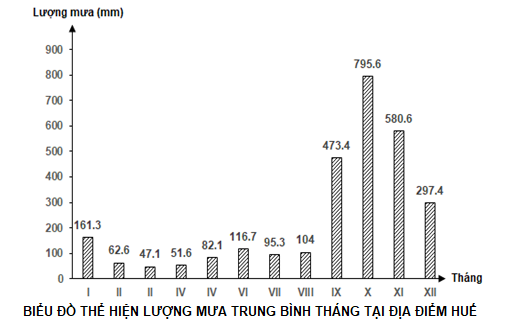 Theo biểu đồ trên, tháng có lượng mưa trên 200mm ở Huế diễn ra từCâu 29: Vùng núi Tây Bắc ở nước ta có đầy đủ 3 đai cao là do đặc điểm địa hình nào sau đây quyết định?Câu 30: Miền Nam Trung Bộ và Nam Bộ có biên độ nhiệt năm nhỏ chủ yếu do----------- HẾT ----------Học sinh được sử dụng Atlat Địa lí Việt Nam để làm bàiHọ và tên học sinh: ......................................................................... SBD ............................ĐÁP ÁN MÃ ĐỀ 701Câu 1: Đặc điểm hình thái của đồng bằng châu thổ nước ta làCâu 2: Căn cứ vào Atlat Địa lí Việt Nam trang 12, cho biết vườn quốc gia Chư Mom Ray thuộc phân khu địa lí động vật nào sau đây?Câu 3: Trong sử dụng hợp lí đất feralit thường áp dụng biện pháp bón vôi nhằmCâu 4: Rừng ngập mặn ven biển ở nước ta phát triển mạnh nhất ởCâu 5: Khí hậu nước ta mang nhiều đặc tính của khí hậu hải dương, chủ yếu do ảnh hưởng củaCâu 6: Gió mùa Đông Bắc hoạt động vào nửa sau mùa đông ở nước ta gây ra kiểu thời tiếtCâu 7: Từ tháng X đến tháng XII, lũ quét và trượt lở đất thường xảy ra ởCâu 8: Căn cứ vào Atlat Địa lí Việt Nam trang 4 - 5, cho biết tỉnh nào sau đây giáp với Lào?Câu 9: Căn cứ vào Atlat Địa lí Việt Nam trang 9, cho biết trạm khí tượng TP. Hồ Chí Minh có lượng mưa thấp nhất vào tháng nào sau đây?Câu 10: Căn cứ vào Atlat Địa lí Việt Nam trang 11, cho biết loại đất nào sau đây có diện tích nhỏ nhất ở Đồng bằng sông Cửu Long?Câu 11: Nằm trên ngã tư đường hàng hải và hàng không quốc tế nên nước ta có điều kiện thuận lợi đểCâu 12: Căn cứ vào Atlat Địa lí Việt Nam trang 5, cho biết tỉnh nào sau đây có diện tích tự nhiên lớn nhất?Câu 13: Căn cứ vào Atlat Địa lí Việt Nam trang 8, cho biết than đá phân bố ở nơi nào sau đây?Câu 14: Căn cứ vào Atlat Địa lí Việt Nam trang 10, cho biết hệ thống sông nào sau đây, có tỉ lệ diện tích lưu vực nhỏ nhất?Câu 15: Căn cứ vào Atlat Địa lí Việt Nam trang 9, cho biết trạm khí tượng nào sau đây thuộc vùng khí hậu Tây Nguyên?Câu 16: Tổng bức xạ lớn, cân bằng bức xạ luôn dương thể hiện tính chất nào của khí hậu nước ta?Câu 17: Điểm cực Tây của nước ta thuộc tỉnh nào sau đây?Câu 18: Căn cứ vào Atlat Địa lí Việt Nam trang 13, cho biết núi nào sau đây thuộc miền Tây Bắc và Bắc Trung Bộ? Câu 19: Địa hình vùng núi Đông Bắc nước ta có hướng núi chủ yếu làCâu 20: Căn cứ vào Atlat Địa lí Việt Nam trang 10, cho biết địa điểm nào sau đây của vùng Bắc Trung Bộ nằm ở phía nam cửa Thuận An?Câu 21: Cảnh quan thiên nhiên tiêu biểu cho phần lãnh thổ phía Nam nước ta là đới rừngCâu 22: Biên độ nhiệt năm ở phần lãnh thổ phía Nam nước ta thấp hơn ở phần lãnh thổ phía Bắc chủ yếu doCâu 23: Cho biểu đồ: Theo biểu đồ trên, tại Huế có bao nhiêu tháng lượng mưa trên 200mm?Câu 24: Vùng núi Tây Bắc ở nước ta có đầy đủ 3 đai cao là do đặc điểm địa hình nào sau đây quyết định?Câu 25: Nguyên nhân chủ yếu làm cho mùa đông ở vùng núi Đông Bắc nước ta có lượng mưa nhỏ là do ảnh hưởng củaCâu 26: Đai cận nhiệt đới gió mùa ở miền Bắc hạ thấp hơn miền Nam là do tác động chủ yếu của nhân tố nào sau đây?Câu 27: Mùa mưa ở Nam Bộ chủ yếu diễn ra vào thời gian nào sau đây?Câu 28: Một trong các nguyên nhân chủ yếu gây mưa vào giữa và cuối mùa hạ cho miền Bắc nước ta làCâu 29: Thiên nhiên phân hóa Đông - Tây ở vùng đồi núi thuộc phần lãnh thổ phía Bắc nước ta chủ yếu do tác động kết hợp giữa gió mùa vớiCâu 30: Cho bảng số liệu: NHIỆT ĐỘ CỦA HÀ NỘI VÀ TP HỒ CHÍ MINH( Đơn vị: 0C)Theo bảng số liệu trên, biên độ nhiệt năm của Hà Nội, thành phố Hồ Chí Minh lần lượt là----------- HẾT ----------Học sinh được sử dụng Atlat Địa lí Việt Nam để làm bàiHọ và tên học sinh: ......................................................................... SBD ............................ĐÁP ÁN MÃ ĐỀ 702SỞ GIÁO DỤC VÀ ĐÀO TẠOQUẢNG NAM         (Đề gồm có 03 trang)KIỂM TRA CUỐI HỌC KỲ I NĂM HỌC 2021-2022Môn: ĐỊA LÍ – Lớp 12Thời gian: 45 phút (không kể thời gian giao đề)   A. bằng phẳng, rộng lớn.B. nhỏ hẹp, chia cắt.C. có nhiều đồi thấp.D. chủ yếu là cồn cát.A. Khu Nam Bộ.B. Khu Nam Trung Bộ.C. Khu Bắc Trung Bộ.D. Khu Trung Trung Bộ.A. tăng lượng mùn.B. chống xói mòn.C. chống rửa trôi.D. để khử chua.A. Đồng Bằng Sông Cửu Long.B. Đồng Bằng Sông Hồng.C. Trung du miền núi Bắc Bộ.D. Duyên hải Nam Trung Bộ.A. địa hình.B. gió Tín phong.C. dòng biển.D. Biển Đông.A. lạnh ẩm.B. lạnh khô.C. nóng ẩm.D. khô nóng.A. Đông Nam Bộ.B. Đồng bằng Sông Hồng.C. Đồng bằng sông Cửu Long.D. Vùng núi phía Bắc.A. Hà Giang.B. Bắc Kạn.C. Tuyên Quang.D. Yên Bái.A. Tháng 9.B. Tháng 1.C. Tháng 8.D. Tháng 10.A. Đất mặn.B. Đất phù sa sông.C. Đất phèn.D. Đất cát biển.A. gần ngã tư đường hàng hải và hàng không quốc tế.B. sự tương đồng về trình độ phát triển với các nước.C. sự tương đồng về văn hóa và xã hội với các nước.D. khuyến khích thu hút nguồn vốn đầu tư nước ngoài.A. Điện Biên.B. Gia Lai.C. Đồng Tháp.D. Đăk Lăk.A. Tùng Bá.B. Tĩnh Túc.C. Chợ Đồn.D. Chiêm Hóa.A. Sông Hồng.B. Sông Cả.C. Sông Mã.D. Sông Thái Bình.A. Sa Pa.B. Đồng Hới.C. Nha Trang.D. Hà Nội.A. Gió mùa.B. Ôn đới.C. Nhiệt đới.D. Phân hóa.A. Phú Yên.B. Quảng Nam.C. Cà Mau.D. Khánh Hòa.A. Tam Đảo.B. Pha Luông.C. Phanxipăng.D. Phu Luông.A. tây bắc - đông nam.B. bắc - nam.C. hướng vòng cung.D. đông - tây.A. Cửa Lạch Giang.B. Cửa Văn Úc.C. Cửa Trà Lí.D. Cửa Ba Lạt.A. gió Tín phong.B. gió Tây Nam.C. các cao nguyên.D. dãy Bạch Mã.Địa điểmNhiệt độ trung bình tháng thấp nhấtNhiệt độ trung bình tháng cao nhấtHà Nội16,428,9TP. Hồ Chí Minh25,728,9A. 5,20C và 14,50C.B. 16,40C và 28,90C.C. 12,50C và 3,20C.D. 25,70C và 28,90C.A. Gió mùa Đông Nam.B. Dải hội tụ nhiệt đới.C. Gió phơn Tây Nam.D. Gió mùa Đông Bắc.A. hướng của các dãy núi.B. hướng nghiêng địa hình.C. độ dốc của địa hình.D. tính phân bậc địa hình.A. cận nhiệt đới gió mùa.B. nhiệt đới gió mùa.C. ôn đới gió mùa.D. cận xích đạo gió mùa.A. Gió mùa Tây Nam.B. Gió mùa Đông Nam.C. Gió mùa Đông Bắc.D. Gió phơn Tây Nam.A. Mùa hạ.B. Mùa xuân.C. Thời kì thu - đông.D. Mùa đông - xuân.A. tháng VII đến tháng X.B. tháng VI đến tháng IX.C. tháng V đến tháng X.D. tháng IX đến tháng XII.A. Hướng nghiêng địa hình.B. Độ cao địa hình.C. Hướng của dãy núi.D. Cấu trúc của địa hình.A. không có mùa đông lạnh, gần xích đạo.B. địa hình đồi núi thấp, cân bằng bức xạ lớn.C. có gió phơn Tây Nam, địa hình đồi núi cao.D. gió mùa Tây Nam, địa hình đồi núi cao.1A6B11A16C21A26C2C7D12B17D22C27A3D8A13C18A23B28D4A9B14D19C24A29B5D10C15B20B25D30ASỞ GIÁO DỤC VÀ ĐÀO TẠOQUẢNG NAM         (Đề gồm có 03 trang)KIỂM TRA CUỐI HỌC KỲ I NĂM HỌC 2021-2022Môn: ĐỊA LÍ – Lớp 12Thời gian: 45 phút (không kể thời gian giao đề)   A. bằng phẳng, rộng lớn.B. nhỏ hẹp, chia cắt.C. có nhiều đồi thấp.D. chủ yếu là cồn cát.A. Khu Nam Bộ.B. Khu Bắc Trung Bộ.C. Khu Nam Trung Bộ.D. Khu Trung Trung Bộ.A. để khử chua.B. chống xói mòn.C. chống rửa trôi.D. tăng lượng mùn.A. Bắc Bộ.B. Nam Bộ.C. Bắc Trung Bộ.D. Nam Trung Bộ.A. địa hình.B. gió Tín phong.C. dòng biển.D. Biển Đông.A. lạnh ẩm, có mưa phùn.B. nóng khô, không mưa.C. nóng ẩm, mưa nhiều.D. lạnh ẩm, mưa nhiều.A. Đông Nam Bộ.B. Đồng bằng Sông Hồng.C. Đồng bằng sông Cửu Long.D. Miền Trung.A. Tuyên Quang.B. Bắc Kạn.C. Sơn La.D. Yên Bái.A. Tháng 7.B. Tháng 2.C. Tháng 6.D. Tháng 9.A. Đất cát biển.B. Đất phù sa sông.C. Đất mặn.D. Đất phèn.A. phát triển nhanh hơn các nước khác.B. chung sống hòa bình với các nước.C. trở thành trung tâm của khu vực.D. giao lưu, hợp tác với các nước.A. Điện Biên.B. Đồng NaiC. Đồng Tháp.D. Đăk Lăk.A. Khe Hóa.B. Bồng Miêu.C. Nông Sơn.D. Hưng Nhượng.A. Sông Hồng.B. Sông Mã.C. Sông Thu Bồn.D. Sông Cả.A. Đồng Hới.B. Đà Lạt.C. Nha Trang.D. Cần Thơ.A. Gió mùa.B. Ôn đới.C. Nhiệt đới.D. Phân hóa.A. Hà Giang.B. Lai Châu.C. Quảng Ninh.D. Điện Biên.A. Phanxipăng.B. Pu Tha Ca.C. Kiều Liêu Ti.D. Tam Đảo.A. tây bắc - đông nam.B. vòng cung.C. bắc - nam.D. đông - tây.A. Cửa Gianh.B. Cửa Tư Hiền.C. Cửa Tùng.D. Cửa Nhật Lệ.A. ôn đới gió mùa.B. nhiệt đới gió mùa.C. cận nhiệt đới gió mùa.D. cận xích đạo gió mùa.A. có gió phơn Tây Nam.B. có địa hình núi cao.C. có gió mùa Tây Nam.D. không có mùa đông lạnh.A. 08 tháng.B. 07 tháng.C. 04 tháng.D. 06 tháng.A. Độ cao địa hình.B. Hướng của dãy núi.C. Cấu trúc của địa hình.D. Hướng nghiêng địa hình.A. gió Tây Nam.B. gió Đông Nam.C. gió Đông Bắc.D. địa hình cao.A. Gió phơn Tây Nam.B. Gió mùa Đông Bắc.C. Gió mùa Đông Nam.D. Gió mùa Tây Nam.A. Thời kì thu - đông.B. Mùa đông - xuân.C. Mùa hạ.D. Mùa xuân.A. gió mùa Tây Nam.B. gió mùa Đông Bắc.C. gió phơn Tây Nam.D. gió Tín phong Bắc.A. tính phân bậc địa hình.B. độ dốc của địa hình.C. hướng của các dãy núi.D. hướng nghiêng địa hình.Địa điểmNhiệt độ trung bình tháng thấp nhấtNhiệt độ trung bình tháng cao nhấtHà Nội16,428,9TP. Hồ Chí Minh25,728,9A. 25,70C và 28,90C.B. 12,50C và 3,20C.C. 5,20C và 14,50C.D. 16,40C và 28,90C.1A6A11D16C21D26B2C7D12D17D22D27C3A8C13C18A23C28A4B9B14C19B24A29C5D10A15B20B25C30B